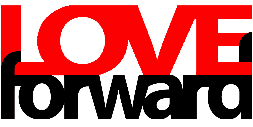 DUTCHESS COUNTY INTERFAITH COUNCILANNUAL AWARDS & RECEPTIONLOCUST GROVE ESTATE, POUGHKEEPSIE, NYOctober 23, 2023Yes!  We are pleased to officially sponsor the DCIC Annual Awards & Reception as:_  Title Sponsor $10,000 Logo prominently displayed as Title Sponsor in all marketing materials and on-site at Locust Grove Estate8 event tickets (table)Title Sponsor acknowledgment and thank you by leadership at the eventStage presentation time during event by Title Sponsor representativeProminent placement of logo on event website and signage at eventProminent listing in event programListing with prime acknowledgment in Annual Report distributed to Member Congregations and Friends of DCIC                     _  Presenting Sponsor $5,000  Logo prominently displayed as Presenting Sponsor in all marketing materials and on-site at Locust Grove Estate4 event ticketsPresenting Sponsor acknowledgment and thank you by leadership at the eventProminent placement of logo on event website and signage at eventProminent listing in event programListing with prominent acknowledgment in Annual Report distributed to Member Congregations and Friends of DCIC _  Supporting Sponsor $2,5002 event tickets Logo on event website and signage at eventListing of acknowledgment in event program_  Spirit Circle $1,000                                                                      _  Patron Circle $500 One event ticket							Listing of acknowledgment in event programListing of acknowledgment in event program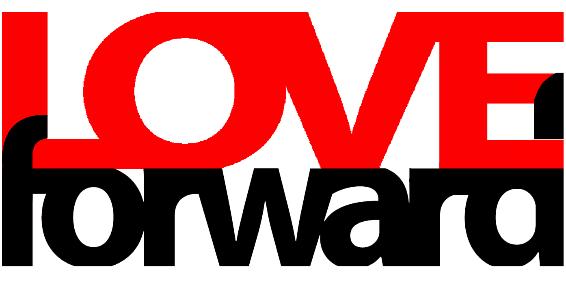 SPONSORSHIPPlease complete payment information and return to DCIC by October 13, 2023.   Thank you.Sponsor Name: Contact Name: Address: Email:  Phone: Payment amount: Please make my contribution in honor/memory of:_  Check enclosed payable to Dutchess County Interfaith Council._  Please charge credit card #: Cardholder name: CVV: Exp Date: Payments can be made electronically at www.dutchesscountyinterfaith.orgDutchess County Interfaith Council is a 501(c)3 nonprofit organization; tax ID number 14-1547417.  Contribution is tax-deductible to the extent permitted by law.Please consult your financial advisor for further information.Dutchess County Interfaith Council9 Vassar Street   Poughkeepsie, NY 12601   845.471.7333Sponsorship Contact:  jmckenna@dutchesscountyinterfaith.org